Okręg wyborczy nr 15DANE DO SKŁADU KARTY DO GŁOSOWANIAw wyborach do Rady Miejskiej w Gostyninie w dniu 21 października 2018 r.LISTY KANDYDATÓW NA RADNYCH01GÓRSKA Monika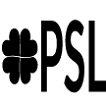 zgłoszona przez KOMITET WYBORCZY PSLLista numer 202CHOJECKA-DINIĆ Emilia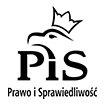 zgłoszona przez KW PRAWO I SPRAWIEDLIWOŚĆLista numer 1003WITKOWSKI Krzysztofzgłoszony przez KW GOSTYNIŃSKA WSPÓLNOTA SAMORZĄDOWALista numer 1704MALCAN Michał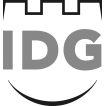 zgłoszony przez KW INICJATYWA DLA GOSTYNINALista numer 18